самолет як-42Самолет ЯК-42 используется на маршрутах средней дальности для перевозки пассажиров и грузов. Максимальная коммерческая загрузка 14,5 т. Грузы на самолете ЯК-42 распологаются в пареднем и заднем грузовых отсеках в контейнерах. При необходимости возможна перевозка крупногабаритных грузов, габариты которых не привышают указанных в таблице. Для этого рольганговый настил в грузовых отсеках демонтируется.ГЕОМЕТРИЧЕСКИЕ ПАРАМЕТРЫ ГРУЗОВЫХ ОТСЕКОВ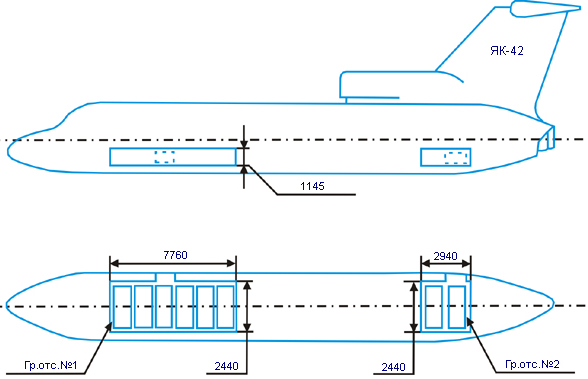 ГЕОМЕТРИЧЕСКИЕ ПАРАМЕТРЫ БАГАЖНО-ГРУЗОВЫХ ОТСЕКОВ ЯК-42РАЗМЕРЫ ЗАГРУЗОЧНЫХ ЛЮКОВ САМОЛЕТА ЯК-42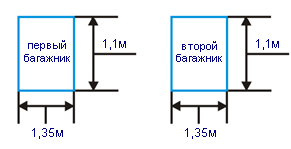 Багажные
отсекиРазмеры 
багажно-грузовых отсеков, 
мРазмеры 
багажно-грузовых отсеков, 
мРазмеры 
багажно-грузовых отсеков, 
мОбъем,
м3Площадь пола, 
м2Нагрузка на пол, 
кг/кв2.Расстояние от земли 
до порога загруз. люков, 
мБагажные
отсекиОбъем,
м3Площадь пола, 
м2Нагрузка на пол, 
кг/кв2.Расстояние от земли 
до порога загруз. люков, 
мБагажные
отсекидлинаширинавысотаОбъем,
м3Площадь пола, 
м2Нагрузка на пол, 
кг/кв2.Расстояние от земли 
до порога загруз. люков, 
м17,762,441,14521,6818,94001,6322,942,441,1458,217,174001,63